NAME……………………………………………………………INDEX NO:…………………..SCHOOL: ……………………………………………………….DATE……………… ………233/3CHEMISTRYPRACTICALPAPER 3JULY/AUGUST, 2018TIME: 2¼ HOURSNAKURU SUB COUNTY TRIAL EXAMINATIONS 2018CHEMISTRY PAPER 3INSTRUCTIONS TO CANDIDATESWrite your name and index number in the spaces provided above.Answer ALL the questions in the spaces provided in the question paper.You are NOT allowed to start working with the apparatus for the first 15 minutes of the 2 ¼ hours allowed for this paper. This time it to enable you to read the question paper and make sure you have all the chemicals and apparatus that you may need.All working MUST be clearly shown where necessaryMathematical tables and electronic calculators may be used.FOR EXAMINER’S USE ONLYYou are provided with Solution A, hydrochloric acid.Solution B,0.5 M sodium hydroxide8 cm magnesium ribbonYou are required to ;-Determine the heat of reactionbetween hydrochloric acid and magnesiumMass of magnesium per cmThe molarity of  hydrochloric acid solution AProcedure 1Using a 100cm3 measuring cylinder, measure out carefully 50cm3of hydrochloric acid and transfer into the 100ml plastic beakerPlace the cleaned magnesium ribbon next to a ruler making sure the magnesium ribbon is flat. Cut the magnesium ribbon into 4 pieces of 2cm eachPlace a thermometer into the acid and record the temperature in your table Add one 2 cm piece of magnesium ribbon to the acid making sure that it does not stick to the side of the beaker by stirring with the thermometer.Monitor the temperature of the solution very carefully and record the highest temperature reached, record this in your table 1Repeat the above procedure with another 2 cm length of magnesium ribbon each time and complete table 1 below.(Retainthe solution for procedure II)Table 1                                                            (4marks)Draw a graph of length of magnesium ribbon (vertical axis) against temperature (3marks)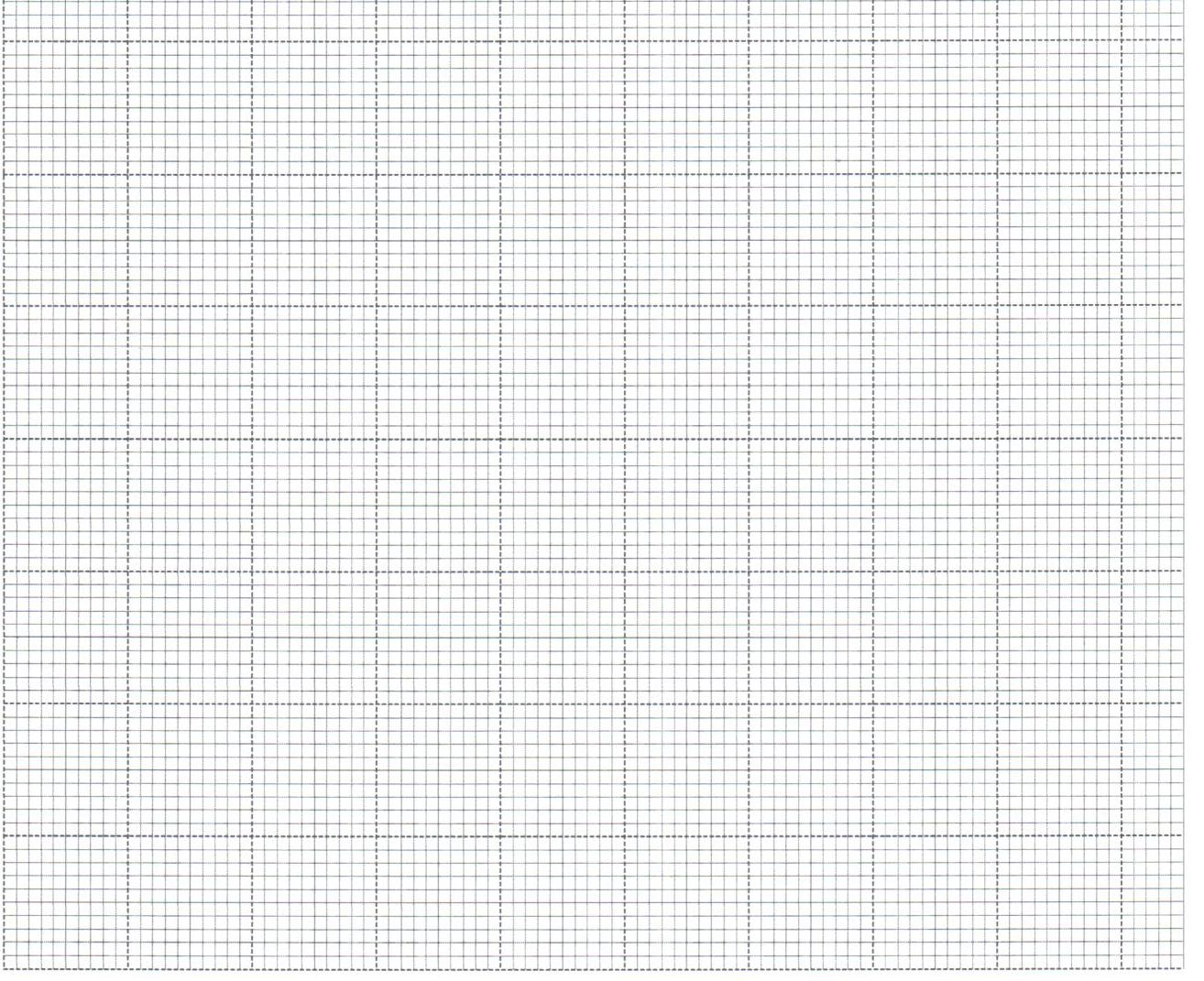 From the graph determine the highest temperature change				(1mark)………………………………………………………………………………………………………………………………………………………………………………………………………….b) Calculatethe heat change for the reaction (assume  the specific heat capacity of the solution is 4.2Jg-1K-1 and the density of solution is 1.0gcm-3(1mark)…………………………………………………………………………………………………………………………………………………………………….………………………………………………………………………………………………………………………………………………………………….
…………………………………………………………………………………………………………………………………………………………………………………………………………………………………………………………………………………………………………………………………………ii) 	Moles of magnesium, given that the enthalpy change of this reaction is -323kJ molˉ¹. (1mark)…………………………………………………………………………………………………………….………………………………………………………………………………………………………………………………………………………………………………………………………………….…………………………………………………………………………………………………….Mass of magnesium used in the reaction(Mg=24)            (1mark)………………………………………………………………………………………………………….………………………………………………………………………………………………………....………………………………………………………………………………………………………….Mass of magnesium per cm						(1mark)……………………………………………………………………………………………………………………………………………………………………………………………………………………Procedure IITransfer the contents obtained in procedureIinto a 250 ml volumetric flask.Rinse the beaker with  distilled  water and pour the contents into conical flask and add distilled water to make up to the mark. Label this as solution C.  Using a pipette and a pipette filler, transfer 25cm3 of thissolution into a conical flask add 2-3 drops of phenolphthalein indicator .Fill the burette with solutionB and titrate with solution C .Record your results in table 2 below. Repeat the titration two more timesto complete the table.Table 2(4 marks)Determine the average volume of solution B used.                 				(1 mark)………………………………………………………………………………………………………………………………………………………………………………………………………………Calculate Moles of solution B in the average titre( 1mark)………………………………………………………………………………………………………….………………………………………………………………………………………………………..Moles of acid in the acid solution Cin 25 cm3				 (1mark)………………………………………………………………………………………………………….………………………………………………………………………………………………………….………………………………………………………………………………………………………..Moles of acid solution A in 50 cm3 of solution					(1mark)………………………………………………………………………………………………………………………………………………………………………………………………………………………………………………………………………………………………………………………………………    vi)          Molarity of solution A.(1mk)……………………………………………………………………………………………………………………………………………………………………………………………………………………………………………………………………………………………………………………………………….2 You are provided with solid D. perform the following test and write the observations and inferences.Place solid D into a boiling tube and add 10cm3 of distilled water. Shake the boiling tube and filter. Keep the residue for test (b). Divide the filtrate into four portions.(i)To the first portion, add sodium hydroxide dropwise until in excess.(ii) To the second portion, add ammonia solution dropwise until in excess(iii)To the third portion, add a few drops of Lead(II) nitrate solution(iv)To the fourth portion, add 5 cm32 M sodium hydroxide solution, followed by the aluminium foil. Heat the mixture and test for any gases with red litmus paperPlace the residue into a test tube and add 10cm3 of dilute nitric (v) acid and shake until the solid dissolves.(i) To the first portion, add sodium hydroxide dropwise until in excess  (ii)  To the second portion, add ammonia solution dropwise until in excess     (iii)  To the third portion, add a few drops of sodium sulphate solution3.  You are provided with solid L. Carry out the tests below and record your observations and inferences in the spaces provided.(i) Place the solid in a test-tube.  Add about 6cm3 of distilled water and shake the mixture well.  Divide the solution into 3 portions.Observation					Inference	(½mk)						(½mk)(ii) 	To about 2cm3 of the solution, add all the solid K, sodium hydrogen carbonate.Observation					Inference(1mk)				(1mk)(iii) 	To about 1cm3, add 3 drops of acidified potassium dichromate (VI) and warm.Observation						Inferences(1mk)					(1mk)(iv)   In another 2cm3, add 2 drops of acidified potassium manganate (vii)Observation						Inferences(½mk)					(½mk)QUESTIONMAX. SCORESCORE12121336TOTAL SCORE40Length of magnesium cmTemperature( 0C)02468IIIIIIFinal burette reading(cm3)Initial burette reading(cm3)Volume of solution Bused (cm3)ObservationInferences                                                                                               (1mk)                                                                                                (1mk)ObservationInferences                                                                                               (1mk)                                                                                                (1mk)ObservationInferences                                                                                               ( ½ mk)                                                                                                ( ½ mk)ObservationInferences                                                                                               ( 1 mk)                                                                                                ( 1mk)ObservationInferences                                                                                               ( ½ mk)                                                                                                ( ½ mk)ObservationInferences                                                                                               ( 1 mk)                                                                                                ( 1mk)ObservationInferences                                                                                               (1mk)                                                                                                ( 1mk)ObservationInferences                                                                                               ( ½ mk)                                                                                                ( ½ mk)